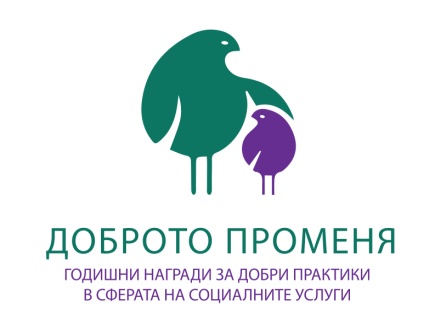 Годишни награди ДОБРИ ПРАКТИКИ В СФЕРАТА НА СОЦИАЛНИТЕ УСЛУГИ на Столична община 2018ФОРМУЛЯРНОМИНИРАНЕ ЗА МЕНИДЖЪР НА ГОДИНАТАИнформация за номинирания ръководителДве имена, позиция и име на социалната услуга, която управлява ръководителят* Контакти на ръководителя* (имейл и телефон за обратна връзка) Мотивация* (Моля, обяснете защо според Вас номинираният ръководител заслужава да бъде отличен за мениджър на годината. В подкрепа на номинацията си, моля, отговорете на поне един от следните въпроси: 1.	Какво се е подобрило за потребителите на услугата благодарение на работата на ръководителя?2.	Какво се е подобрило за служителите/работниците и доброволците на услугата благодарение на работата на кандидата?3.	Какви конкретни нововъведения е направил ръководителя в процеса на работа на услугата?4.	Какви мерки е предприел за поддържане и повишаване на квалификацията на персонала благоприятната работна атмосфера?Може да подкрепите номинацията с линкове към публикации или други материали в интернет, както и със снимкови или видео материали към настоящия формуляр. Максимален брой думи – 500)Информация за номиниращия Вашите имена* (собствено и фамилно)Контакти* (имейл и телефон за обратна връзка)Благодарим Ви!Условия за номиниранеВсеки може да номинира ръководител на социална услуга на територията на Столична община, чието лидерство е вдъхновило служителите и работниците, партньорите и/или съмишлениците на услугата. За целта следва да попълните настоящия формуляр за номинация и да го изпратите на имейл: awards@sofia.bg в срок до полунощ на 30 ноември  2018 г., включително. Номинации, получени след тази дата, няма да бъдат разглеждани от журито.Преди да изпратите номинация, моля запознайте се с критериите. Само номинации, които отговарят на критериите, ще бъдат вземани под внимание от журито. Всеки може да номинира повече от една социална услуга. Полетата, маркирани със * по-долу, са задължителни. Доброволно предоставените лични данни в настоящия формуляр ще бъдат съхранявани и обработвани от Столична община за целите на организиране и провеждане на Годишните награди за добри практики в сферата на социалните услуги на Столична община за 2018 г. и при спазване на правилата за поверителност на информацията на Столична община.Критерии за номиниране:За мениджър на годината може да бъде номиниран всеки човек, който ръководи социална услуга на територията на Столична община и който през 2018 г. се е отличил със своя професионализъм и лидерски качества при управлението на услугата, вдъхновил е служителите и работниците в услугата, привлякъл е нови партньорства и/или съмишленици на услугата. Лицето е проявило изключителни качества – лични и професионални – при решаването на конкретен проблем или криза в услугата или е допринесъл за нейното положително развитие и разрастване.